RASPORED SATI „A“ TJEDAN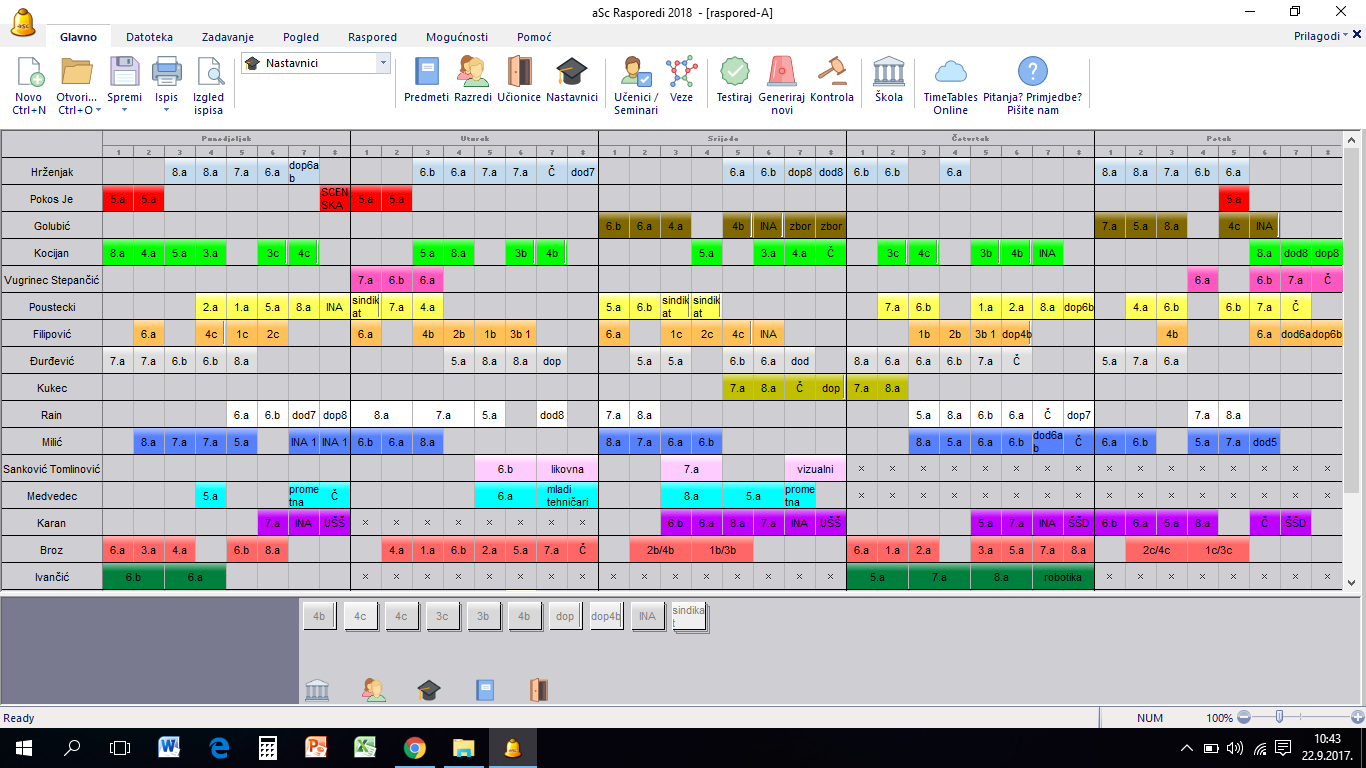 RASPORED SATI „B“ TJEDAN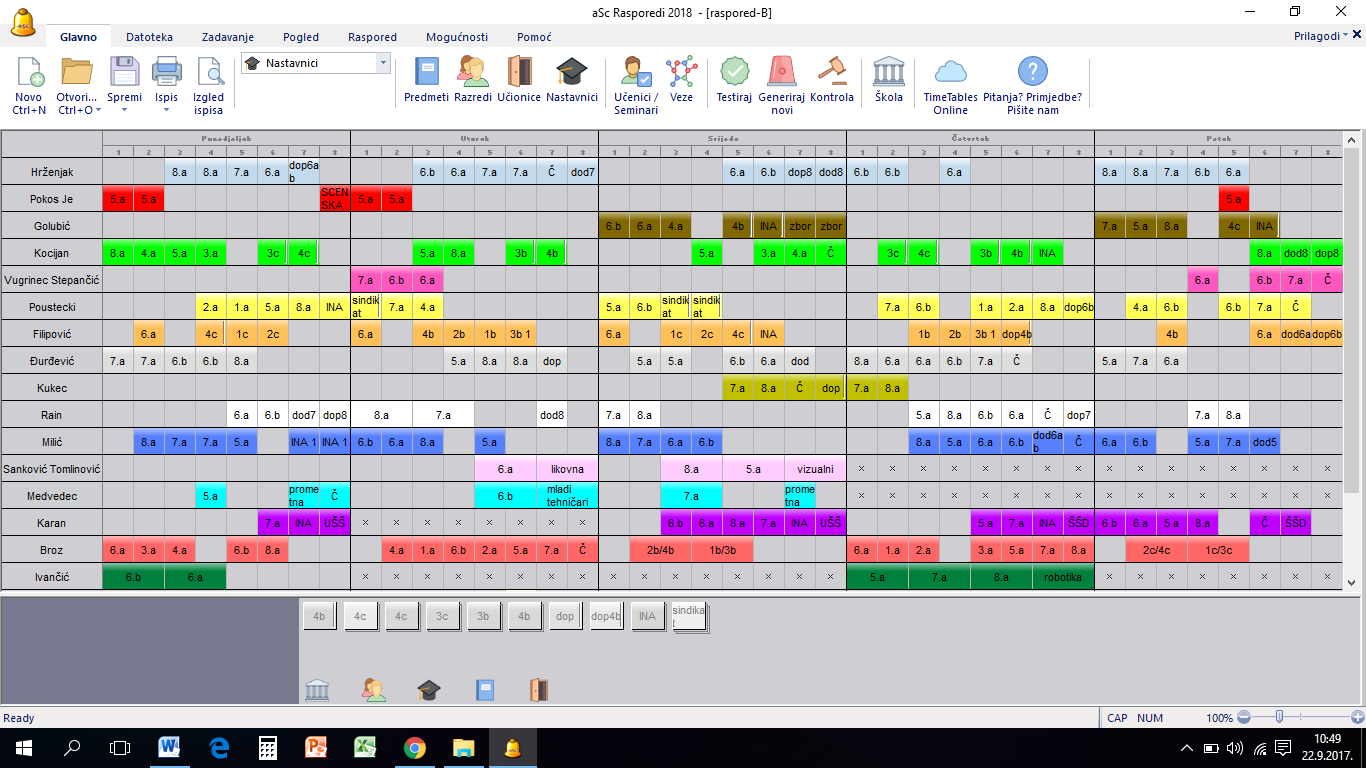 RASPORED PO UČIONICAMA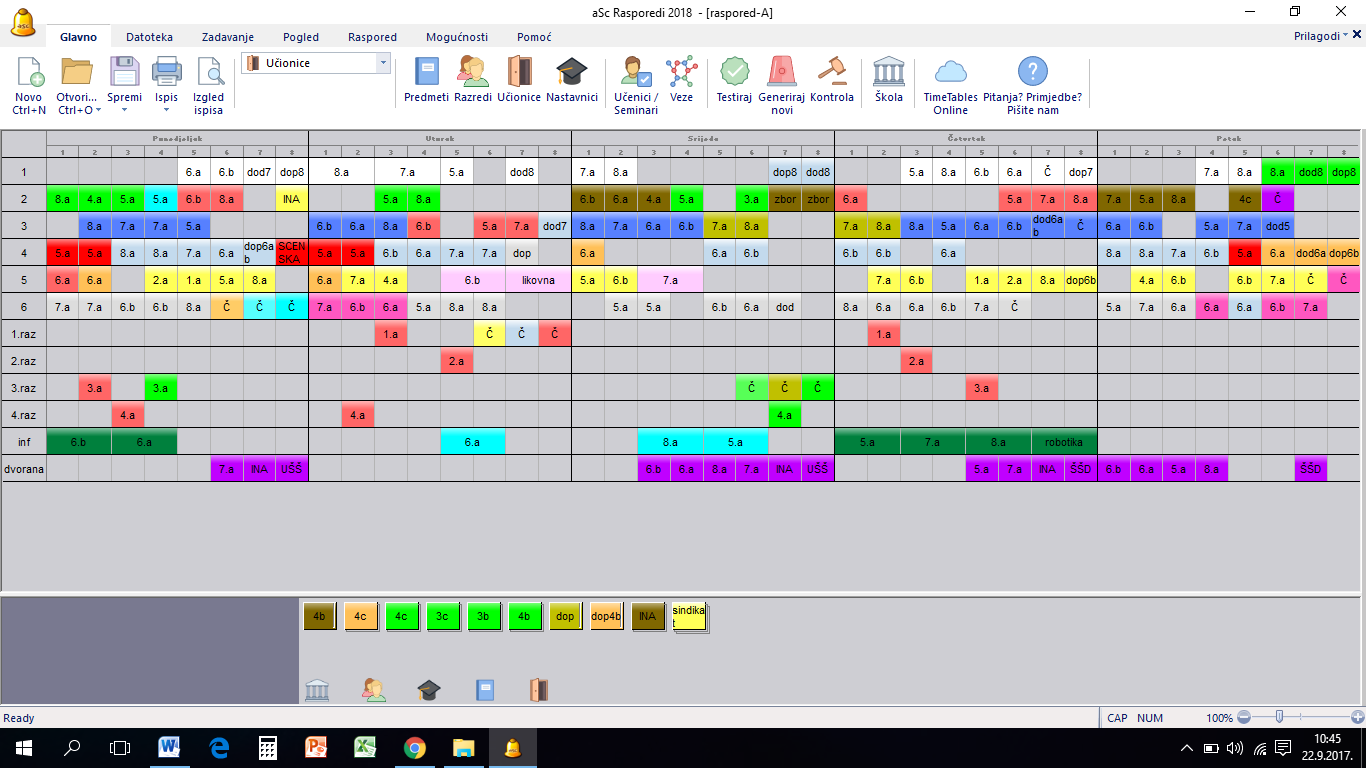 DEŽURSTVA UČITELJA* broj u zagradi označava učionicu u kojoj je čuvanjePONEDJELJAKUTORAKSRIJEDAČETVRTAKPETAKPRIZEMLJEDamir IvančićStanko MedvedecJelena PokosJasna PokosMarija FilipovićInes BrozSnježana KaranSilvica Mikulić1.katMiroslav KocijanSanja GrdenZlatko RainIrena V. Stepančić / Silvija S. TomlinovićEdo Golubić / Miroslav KukecZdravka ĐurđevićVišnja PousteckiMaja Kosec HorvatDavorin MilićNinoslav HrženjakužinaMarija FilipovićJelena PokosZlatko RainMiroslav KukecDavorin Milić1. autobus 12:40Sanja GrdenStanko MedvedecZdravka ĐurđevićJasna PokosMaja Kosec HorvatMarija Filipović2. autobus 14:20Snježana KaranSilvija Sanković TomlinovićMiroslav KukecInes BrozIrena Vugrinec Stepančićčuvanje 6. satSanja Grden (6)Silvica Mikulić (8)Jasna Pokos (7)Zdravka Đurđević (6)Snježana Karan (2)čuvanje 7. satMaja Kosec Horvat (6)Ninoslav Hrženjak (8)Miroslav Kukec (7)Zlatko Rain (1)Višnja Poustecki (5)čuvanje 8.satStanko Medvedec (6)Ines Broz (8)Miroslav Kocijan (7)Davorin Milić (3)Irena Vugrinec Stepančić (5)